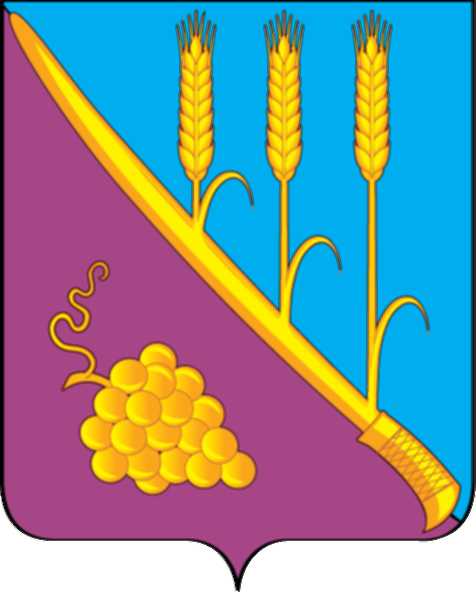 АДМИНИСТРАЦИЯ  СТАРОТИТАРОВСКОГО СЕЛЬСКОГО ПОСЕЛЕНИЯ ТЕМРЮКСКОГО РАЙОНАПОСТАНОВЛЕНИЕот _____________                                                                        № _______                                                   станица СтаротитаровскаяОб утверждении Порядка осуществления пересадки зеленых насаждений и контроля за приживаемостью пересаженных зеленых насаждений на территории Старотитаровского сельского поселения Темрюкского района Краснодарского краяВ соответствии с Федеральным законом от 6 октября 2003 года № 131-ФЗ «Об общих принципах организации местного самоуправления в Российской Федерации», Федеральным законом от 10 января 2002 года № 7-ФЗ «Об охране окружающей среды», на основании  части 3 (3) статьи 3 закона Краснодарского края от 23 апреля 2013 года № 2695-КЗ «Об охране зеленых насаждений в Краснодарском крае», руководствуясь Уставом Старотитаровского сельского поселения Темрюкского района Краснодарского края, п о с т а н о в л я ю:1. Утвердить Порядок осуществления пересадки зеленых насаждений и контроля за приживаемостью пересаженных зеленых насаждений на территории Старотитаровского сельского поселения Темрюкского района Краснодарского края (прилагается).2. Официально опубликовать  настоящее постановление в периодическом печатном издании газеты «Станичная газета» и официально опубликовать (разместить) на официальном сайте муниципального образования Темрюкский район в  информационно-телекоммуникационной сети «Интернет», на официальном сайте Старотитаровского сельского поселения Темрюкского района.3.Контроль за выполнением настоящего постановления возложить на заместителя главы Старотитаровского сельского поселения Темрюкского района Е.М.Зимину.4. Постановление вступает в силу после  его официального опубликования.Глава Старотитаровского сельского поселения Темрюкского района                                                  А.Г. Титаренко                                                                          ПРИЛОЖЕНИЕ                                          к постановлению администрации                                        Старотитаровского сельского поселения                                                                                  Темрюкского района                                                                              от ______________ № ______Порядок осуществления пересадки зеленых насаждений и контроля за приживаемостью пересаженных зеленых насаждений на территории Старотитаровского сельского поселения Темрюкского района Краснодарского края
1. Общие положения1.1. Порядок осуществления пересадки зеленых насаждений и контроля за приживаемостью пересаженных зеленых насаждений на территории Старотитаровского сельского поселения Темрюкского района Краснодарского края (далее - Порядок) разработан на основе Федерального закона от 6 октября 2003 года № 131-ФЗ «Об общих принципах организации местного самоуправления в Российской Федерации», Федерального закона от 10 января 2002 года № 7-ФЗ «Об охране окружающей среды»,части 3 (3) статьи 3 закона Краснодарского края от 23 апреля 2013 года № 2695-КЗ «Об охране зеленых насаждений в Краснодарском крае». 1.2. Настоящий Порядок регулируют отношения, возникающие в сфере осуществления пересадки зеленых насаждений и контроля за приживаемостью пересаженных зеленых насаждений на территории Старотитаровского сельского поселения Темрюкского района Краснодарского края.1.3. Настоящий Порядок действуют на всей территории Старотитаровского сельского поселения Темрюкского района Краснодарского края, и является обязательными для исполнения юридическими лицами независимо от их организационно-правовых форм, индивидуальными предпринимателями и гражданами.1.4. Действие настоящего Порядка распространяются на отношения в сфере охраны зеленых насаждений, расположенных на территориях поселений и городских округов Краснодарского края, независимо от формы собственности на земельные участки, за исключением земельных участков, предоставленных гражданам для индивидуального жилищного строительства, ведения личного подсобного хозяйства, садоводческим или огородническим некоммерческим товариществам, а также земельных участков в границах населенных пунктов, отнесенных к территориальным зонам специального назначения, зонам военных объектов, зонам сельскохозяйственного использования, занятых многолетними плодово-ягодными насаждениями всех видов (деревья, кустарники), чайными плантациями, питомниками древесных и кустарниковых растений, виноградниками. 1. 5. Положения настоящего Порядка не распространяются на отношения в сфере пересадки зеленых насаждений, расположенных на особо охраняемых природных территориях, землях лесного фонда, землях сельскохозяйственного назначения.2. Пересадка зеленых насаждений и контроль за приживаемостью пересаженных зеленых насаждений на территории Старотитаровского сельского поселения Темрюкского района Краснодарского края2.1. Пересадке подлежат деревья с диаметром у основания ствола не более  и кустарники возрастом до 5 (пяти) лет.2.2. Пересадка зеленых насаждений осуществляется за счет средств заинтересованного лица (заявителя) и осуществляются исключительно на основании разрешения на пересадку зеленых насаждений, выдаваемого администрацией Старотитаровского сельского поселения Темрюкского района Краснодарского края по месту произрастания зеленых насаждений, подлежащих пересадке. Пересадка зеленых насаждений, выполненная без получения разрешения на пересадку зеленых насаждений либо с нарушением их условий, являются незаконными.2.3. Заинтересованными лицами (заявителями) на получение разрешения на пересадку зеленых насаждений являются: юридические лица, физические лица, в том числе индивидуальные предприниматели, а также их представители, осуществляющие хозяйственную и иную деятельность на территории Старотитаровского сельского поселения Темрюкского района Краснодарского края, для которой требуется пересадка зеленых насаждений.2.4. Срок действия разрешения на пересадку зеленых насаждений составляет один календарный год со дня его выдачи заинтересованному лицу (заявителю).2.5. Порядок выдачи разрешения на пересадку зеленых насаждений определяется соответствующим административным регламентом предоставления муниципальной услуги, разработанным администрацией Старотитаровского сельского поселения Темрюкского района на основании Федерального закона от 27 июля . № 210-ФЗ «Об организации предоставления государственных и муниципальных услуг».2.6. Информирование жителей о проведении работ по пересадке зеленых насаждений осуществляется не позднее, чем за 3 дня до дня проведения работ по пересадке зеленых насаждений, путем установки информационного щита в местах производства работ лицом, ответственным за осуществление пересадки зеленых насаждений.Информационный щит должен иметь размер не менее 2 х   и содержать указание заказчика, подрядной организации, номеров их телефонов, а также вида и количества пересаживаемых зеленых насаждений, дату и номер разрешения на пересадку зеленых насаждений, выданного администрацией Старотитаровского сельского поселения Темрюкского района Краснодарского края.2.7. Проведение полного комплекса уходных работ пересаженных зеленых насаждений осуществляется до момента их приживаемости. Срок полной приживаемости составляет 2 года с момента пересадки зеленых насаждений.2.8. В целях предупреждения и ликвидации чрезвычайных ситуаций, при возникновении аварийных ситуаций, требующих безотлагательного проведения ремонтных работ на подземных инженерных коммуникациях и капитальных инженерных сооружениях допускается проведение работ по пересадке зеленых насаждений без предварительного оформления разрешения с последующим оформлением разрешения на пересадку зеленых насаждений лицом, ответственным за производство работ, в 5-дневный срок по факту пересадки зеленых насаждений.2.9. Пересадка зеленых насаждений, имеющих мемориальную, историческую или уникальную эстетическую ценность, статус которых закреплен в установленном правовыми актами порядке, и видов древесной и кустарниковой растительности, занесенных в Красную Книгу Российской Федерации либо Красную Книгу Краснодарского края, запрещена, кроме случаев возникновения чрезвычайной ситуации.3. Ответственность за нарушение настоящего Порядка       3.1. Нарушение требований настоящего Порядка влечет за собой ответственность, предусмотренную законодательством Российской Федерации и законодательством Краснодарского края.Глава Старотитаровского сельскогопоселения Темрюкского района                                                А.Г. Титаренко 